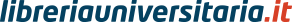 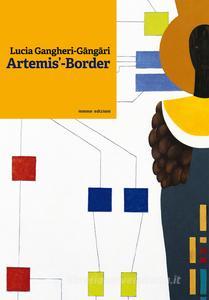 Descrizione del libro"Il catalogo, curato da Franco Riccardo, racconta il lavoro dell'artista attraverso le opere fotografate da Lucia Patalano in occasione della mostra al MANN, Museo Archeologico Nazionale di Napoli, dal 21 gennaio al 22 febbraio. Non può essere di certo un caso che in tre delle ultime mostre d'arte contemporanea proposte qui al MANN compaia la figura di Artemide: non genericamente, ma nella originalissima, eccezionale se non eccessiva iconografia propria della statua creata per il santuario della figlia di Zeus e Latona a Efeso [...] la cui replica più celebre è quella in alabastro e bronzo della Collezione Farnese. [...] Tanti sono i titoli di cui la poliedrica Artemide può fregiarsi, ad alcuni dei quali la stessa Efesia allude nella sua ricchissima decorazione. Del resto lei proprio aveva chiesto al padre, avidamente, che la gratificasse con il maggior numero possibile di appellativi. L'installazione di Lucia Gangheri-Gangari privilegia evidentemente uno dei più antichi: quello di signora delle api, insetti che simboleggiavano senza alcun dubbio la fecondità" (dall'introduzione di Marco De Gemmis).